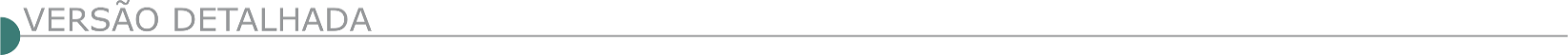 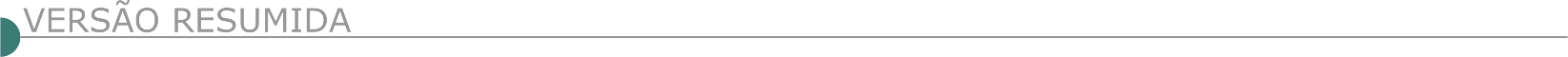 ESTADO DE MINAS GERAISCESAMA- COMPANHIA DE SANEAMENTO MUNICIPAL  - LICITAÇÃO ELETRÔNICA Nº 007/22Objeto: Serviços de engenharia para demolição de reservatório de concreto, execução de fundação direta e montagem de novo reservatório para o bairro Esplanada, no município de Juiz de Fora/MG, com capacidade de volume de 300m³. Data da abertura: 27/02/2023 às 09 horas. LOCAL: https://www.gov.br/compras/pt-br/.  O Edital encontra-se disponível para download no Portal de Compras do Governo Federal, no endereço: https://www.gov.br/compras/pt-br/ e no site http:// www.cesama.com.br, Telefone (32) 3692-9198/ 9199 / 9200 / 9201, fax (32) 3692-9202 ou pelo e-mail licita@cesama.com.br.PREFEITURA MUNICIPAL DE ALBERTINA -  TOMADA DE PREÇO 1/2023Objeto: Execução de obras de pavimentação, sendo pavimento intertravado em bloco sextavado na estrada do cristo, Albertina/MG, compreendendo material e mão de obra. O Edital está disponível, a partir do dia 03/02/2023, na sede da Prefeitura e no site www.albertina.mg.gov.br. Credenciamento: ocorrerá no dia 23/02/2023 08:45 horas. Certame: ocorrerá no dia 23/02/2023 09:00 horas, na sede da Prefeitura. Fone: (35)3446-1333. PREFEITURA MUNICIPAL DE BRASILÂNDIA DE MINAS - TOMADA DE PREÇOS Nº 03/2023 Objeto: Execução de serviços de recapeamento asfáltico em CBUQ=2,5cm – concreto betuminoso usinado a quente – em diversas Ruas no Bairro Porto. Contato: Prefeitura, telefone 38-35621202, ou e-mail licitacao@brasilandiademinas.mg.gov.br, wwwbrasilandiademinas.mg.gov.br. Torna público no dia 22 de fevereiro de 2023, a partir das 13h00min.TOMADA DE PREÇOS Nº 04/2023Objeto: Contratação de empresa para execução de obras de serviços de engenharia civil do tipo menor preço por empreitada Global, para a execução de serviços de pavimentação asfáltica em BQ=3,0cm – concreto betuminoso usinado a quente. Contato: Prefeitura, telefone 38- 35621202, ou e-mail licitacao@brasilandiademinas.mg.gov.br, wwwbrasilandiademinas.mg.gov.br. Torna público no dia 22 de fevereiro de 2023, a partir das 15h00min.TOMADA DE PREÇOS Nº 05/2023Objeto: Contratação de empresa para execução de obras de serviços de engenharia civil do tipo menor preço por empreitada Global, para a Ampliação do Almoxarifado da Farmácia de Todos. Contato: Prefeitura, telefone 38- 35621202, ou e-mail licitacao@brasilandiademinas.mg.gov.br, wwwbrasilandiademinas.mg.gov.br. Torna público no dia 22 de fevereiro de 2023, a partir das 09h00min.PREFEITURA MUNICIPAL DE CAMPESTRE - CONCORRÊNCIA PÚBLICA Nº 001/2023Objeto: Execução de pavimentação asfáltica em CBUQ, nas Ruas Dr. José Luiz, Rua dos Caiapós e Rua Abias Horácio Ferreira. Contato: Prefeitura. Prazo máximo para protocolo de envelopes proposta e documentação: 08 de março de 2023, ás 13:00 h. Retirada do edital: www.campestre.mg.gov .PREFEITURA MUNICIPAL DE ENGENHEIRO CALDAS - TOMADA DE PREÇO Nº 002-2023Objeto: Execução de recapeamento de vias urbanas com CBUQ de Engenheiro Caldas-MG. Abertura dos envelopes: 20 de fevereiro de 2023, às 09h00min. O edital se encontra em inteira disposição no site www.engenheirocaldas.mg.gov.br .PREFEITURA MUNICIPAL DE FRUTAL - TOMADA DE PREÇOS Nº 01/2023Objeto: Execução de pavimentação asfáltica em C.B.U.Q., drenagem, rampas de acessibilidade e sinalização viária de diversos logradouros. O recebimento e abertura dos envelopes serão dia 24 de fevereiro de 2023 às 14h30min. Local: Praça Dr. França nº 100. O edital e seus anexos estão disponibilizados pelo site  www.frutal.mg.gov.br, e-mail licitacao@frutal.mg.gov.br ou retirá-los no local mediante mídia removível.TOMADA DE PREÇOS Nº 02/2023Objeto: Contratação de empresa especializada para execução de obras de recapeamento asfáltico em BQ em diversos logradouros no Distrito de Aparecida de Minas. A abertura dos envelopes será dia 24 de fevereiro de 2023 às 09h00min. Local: Praça Dr. França nº 100. O edital e seus anexos estão disponibilizados pelo site  www.frutal.mg.gov.br, e-mail licitacao@frutal.mg.gov.br ou retirá-los no local mediante mídia removível.PREFEITURA MUNICIPAL DE ITACAMBIRA - TOMADA DE PREÇOS Nº 01/2023Objeto: Execução de obra de calçamento em bloquete em 1140,00m², incluindo colchão de areia de 6cm, assentamento de 450,00 m de meio fio pré moldado tipo a(12x16, 7x35)cm , execução de 380,00 m de sarjeta, tipo 2 -50x7 cm, i=15%, padrão DER para drenagem superficial na rua principal, comunidade de crispim. Sessão: 24/02/2023 às 09:00h. Edital disponível no endereço eletrônico: https://www.itacambira.mg.gov.br/licitacoes/ email licitacao@itacambira.mg.gov.br.PREFEITURA MUNICIPAL DE EUGENÓPOLIS - TOMADA DE PREÇOS Nº 001/2023Objeto: Execução de obra de pavimentação e recapeamento asfáltico da Avenida Pouso Alegre com fornecimento de equipamentos, materiais, mão de obra, serviços técnicos e tudo mais necessário à sua execução.  Sessão e Abertura dos Envelopes: 09:00 horas do dia 27/02/2023. O edital poderá ser adquirido no Portal da Transparência: www.eugenopolis.mg.gov.br ou no setor de licitação da Prefeitura Municipal de Eugenópolis/MG, na Praça Ângelo Rafael Barbuto, nº 58, Centro, das 08:00 ás 16:00 horas nos dias úteis – Informações pelo telefone (32) 3724-1133.PREFEITURA MUNICIPAL DE EXTREMA - OCONCORRÊNCIA PÚBLICA Nº 000001/2023Objeto: Concessão dos Serviços Públicos de abastecimento de água potável (SAA) e esgotamento sanitário (SES) do município de Extrema - MG. Local: Secretaria Municipal de Turismo, situada à Rodovia Fernão Dias, KM 942 - Bairro dos Tenentes - Extrema MG. Realização: às 09:00 horas do dia 04 de abril de 2023.PREFEITURA MUNICIPAL DE MATEUS LEME - TOMADA DE PREÇOS Nº 8/2022Objeto: Construção de quadra poliesportiva nas Escolas Municipais. A abertura está prevista para o dia 09/03/2023, às 09:30 horas.  Cópias do edital poderão ser adquiridas até o dia 08/03/2023, na Sede da Prefeitura, localizada à Rua Pereira Guimarães, nº 08, Centro, Assessoria de Licitações e Contratos, no horário de 08:00 às 16:00h. Ao preço de R$ 10,00 e/ou gratuitamente pelo site www.mateusleme.mg.gov.br. Informação:  Telefone (31) 3537-5805. PREFEITURA MUNICIPAL DE NOVA MÓDICA - PREGÃO PRESENCIAL N.º 006/2023Objeto: Aquisição e Aplicação de Recapeamento Asfáltico conforme demanda. Abertura dos envelopes em 27 de fevereiro de 2023 às 09h00min. O edital em seu inteiro teor encontra-se à disposição no site www.licitardigital.com.br.  PREFEITURA MUNICIPAL DE PARÁ DE MINAS – CONCORRÊNCIA PÚBLICA Nº 001/2023Objeto: Construção de rede de drenagem pluvial nos bairros Senador Valadares, São Francisco e Vila Maria em Pará de Minas. Abertura: 09/03/23 às 14:00 horas. O edital poderá ser obtido na íntegra na Diretoria de Compras e Contratos ou através do site:  https://parademinas.mg.gov.br/licitacoes/.PREFEITURA MUNICIPAL DE PEDRA AZUL - TOMADA DE PREÇOS Nº 006/2023Objeto: Contratação de empresa especializada para a execução da obra de pavimentação em bloquete sextavado, na rua A, bairro Plataforma. Abertura: 23/02/2023 às 14h00min. Edital com informações complementares no site www.pedraazul.mg.gov.br.PREFEITURA MUNICIPAL DE PIRAPORA - CONCORRÊNCIA PÚBLICA Nº 005/2022Objeto: Construção da Creche Municipal do bairro Cidade Jardim, no município de Pirapora (MG). A sessão de abertura dos envelopes de proposta comercial das empresas habilitadas que ocorrerá no dia 08/02/2023, às 09:00h, na Sala de Licitações, localizada à Rua Antônio Nascimento, 274 – Centro. Informações: Telefone (38) 3740-6121.PREFEITURA MUNICIPAL DE PONTO CHIQUE - RATIFICAÇÃO DO PROCESSO Nº 004/23, DISPENSA Nº 002/23Objeto: Contrato de Programa com o Consórcio Intermunicipal Multifinalitário para o Desenvolvimento Ambiental Sustentável do Norte de Minas - CODANORTE, pautando na prestação de serviço de gestão associada, objetivando a contratação de serviços de engenharia para a construção de uma nova célula no Aterro Sanitário de Pirapora. Empresa Contratada: Consórcio Intermunicipal Multifinalitário para o Desenvolvimento Ambiental Sustentável do Norte de Minas - CODANORTE V.G: R$58.383,88. Informações: e-mail: licitacaopontochique2017@gmail.com. PREFEITURA MUNICIPAL DE POUSO ALEGRE - CONCORRÊNCIA PÚBLICA Nº 06/2022Objeto: Construção de bacia de detenção hidráulica do João Paulo no bairro Primavera. Ficam todos os licitantes intimados para, caso queiram, interpor recursos acerca da habilitação/inabilitação das empresas participantes, obedecendo ao disposto no artigo 109 da lei 8.666/1993. a CPL informa que encontram-se inabilitadas as empresas Black engenharia Ltda e RDA construções Ltda. A presidente da CPL comunicou aos licitantes presentes que o prazo de recurso se iniciará a partir de 03/02/2023, uma vez que os licitantes já saíram da sessão intimados para apresentar de seus recursos; o prazo se encerrará em 09/02/2023 as 17h00min. Mais informações: (35) 3449-4023 ou email: editaispmpa@ gmail.comPREFEITURA MUNICIPAL DE RIBEIRÃO DAS NEVES - CONCORRÊNCIA PÚBLICA 130/2022Objeto: Consttrução de uma escola no bairro San Marino. A data para realização de sessão será dia 14/03/2023 às 09:00 hrs. Edital: site www.ribeiraodasneves.mg.gov.brPREFEITURA MUNICIPAL DE TOCOS DO MOJI – CONCORRÊNCIA PÚBLICA 001/2023Objeto: Execução das obras de construção das Pontes sobre o Rio Moji-Guaçu, estrada rural, um acesso ao Bairro Capinzal, com 75,60 m2 de área, distante a 03 km, e uma acesso ao Bairro Pitangueiras, com 75,60 m2 de área, distante a 05 km, do Centro da Cidade respectivamente. A sessão com entrega e abertura dos envelopes será no dia: 07 de janeiro de 2023, até as 09h 30min. Credenciamento: às 09h e 30 min. Início do certame o edital e maiores informaçõe: Na sede da Prefeitura Municipal sito à Rua Antonio Mariano da Silva, nº 36 – centro, Site: www.tocosdomoji.mg.gov.br.PREFEITURA MUNICIPAL DE VIRGINÓPOLIS - TOMADA DE PREÇOS Nº 002/2023Objeto: Execução de pavimentação em blocos intertravados. A abertura/julgamento será dia 22/02/2023, às 08h30min. Informações: Telefone (33) 3416-1260 / E-mail: licitacaovgp2@gmail.com.SAAE - SERVIÇO AUTÔNOMO DE ÁGUA E ESGOTO - PREGÃO PRESENCIAL Nº 002/2023Objeto: Registro de Preços para futura e eventual aquisição de massa asfáltica tipo PMF a granel e emulsão asfáltica RL – 1C. Sessão pública acontecerá no dia 17/02/2023 às 08h30min. Local: Travessa dos Leões, nº 140, Centro, CEP 39.740-000, Guanhães/MG. Informações: Telefone (33) 3421 1531, e-mail compras@saaeguanhaes.com.br ou pelo Site: www.saaeguanhaes.com. br.ESTADO DA BAHIASECRETARIA DE INFRAESTRUTURA - CONCORRÊNCIA Nº 001/2023Objeto: Dragagem/Derrocagem na Bacia de evolução dos Ferry Boats no terminal hidroviário de Bom Despacho, Ilha de Itaparica, Bahia. Informações:  Comissão Permanente de Licitação - CPL - SEINFRA, Av. Luiz Viana Filho, nº 440 - 4ª Avenida - Centro Administrativo da Bahia - Prédio Anexo - 1º andar - Ala B, Salvador-Ba, de segunda a sexta-feira, das 8h30min às 12h e das 13h30min às 17h30min. Infornações: Telefone (71)3115-2174, no site: e-mail: cpl@infra.ba.gov.br . ESTADO DO CEARÁDNIT -SUPERINTENDÊNCIA REGIONAL  NO CEARÁ - PREGÃO ELETRÔNICO Nº 43/2023 - UASG 393024 - PROCESSO Nº 50600005071202141.Objeto: Execução dos serviços de manutenção de 74, obras de Arte Especiais localizadas em rodovias federais sobre jurisdição da Unidade Local de Fortaleza, no âmbito do PROARTE. Edital: 03/02/2023 das 08h00 às 12h00 e das 13h30 às 17h30. Endereço: Km 06 da Rod Br 116 Bairro Cajazeiras, - Fortaleza/CE ou https://www.gov.br/compras/edital/393024-5-00043-2023. Entrega das Propostas: a partir de 03/02/2023 às 08h00 no site www.gov.br/compras. Abertura das Propostas: 15/02/2023 às 09h30 no site www.gov.br/compras. Informações Gerais: O Edital e seus anexos estão disponíveis também em www.dnit.gov.br.ESTADO DO RIO DE JANEIRODEPARTAMENTO DE ESTRADAS DE RODAGEM – DER/RJ - CONCORRÊNCIA Nº 004/2023 Objeto: Obra de Reconstrução de Pavimento e Projeto Executivo - A partir de Marco Zero da RJ-104 Pista Dupla até o entroncamento com a RJ-106 em Tribobó em uma extensão de 7,8 km - Trecho 1 (RJ-104) nos municípios de Niterói e São Gonçalo no Estado do Rio de Janeiro.  Valor do Orçamento: R$ 47.642.894,19. Prazo: 360 dia corridos. Data de Licitação: 14/03/2023, às 11:00 horas. O Edital estará à disposição dos interessados para aquisição, no anexo do aviso do site http://www.der.rj.gov.br/licitação  ou www.compras.rj.gov.br  podendo também ser solicitado através do e-mail: liccp@der.rj.gov.br; liccp.der@gmail.com, ou alternativamente, ser adquirido em meio digital, mediante a entrega de 3 (três) DVD-R com capa de papel, na Av. Presidente Vargas, 1.100, 4º andar - Centro - Rio de Janeiro, no Expediente da Coordenadoria de Licitações, no horário de 10 às 16horas, após agendamento por e-mail. - PATROCÍNIO INSTITUCIONAL-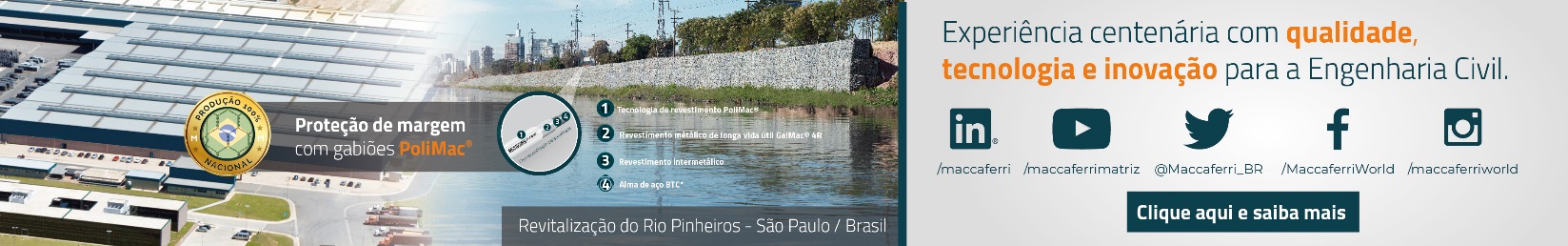 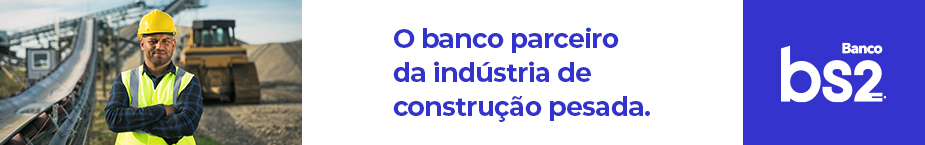 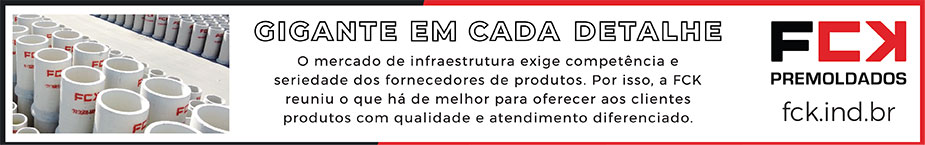 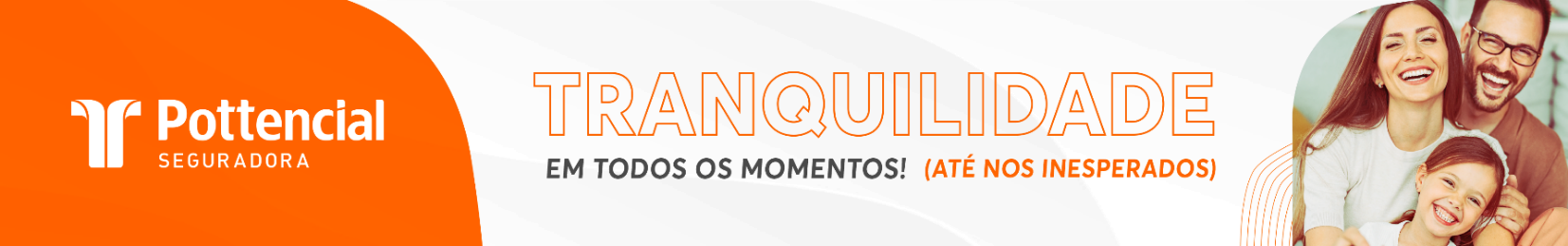 - PUBLICIDADE -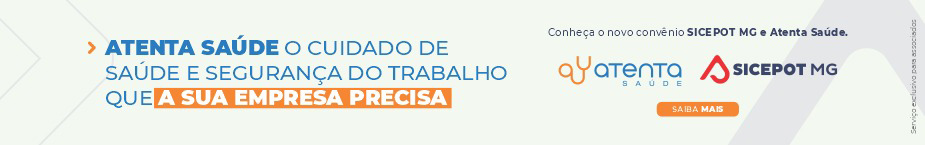 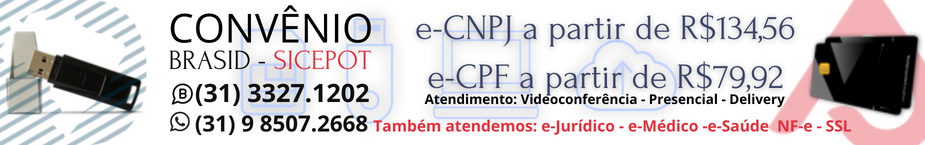 ÓRGÃO LICITANTE: COPASA-MGÓRGÃO LICITANTE: COPASA-MGEDITAL: Nº  CPLI.1120230011Endereço: Rua Carangola, 606, térreo, bairro Santo Antônio, Belo Horizonte/MG.Informações: Telefone: (31) 3250-1618/1619. Fax: (31) 3250-1670/1317. E-mail: Endereço: Rua Carangola, 606, térreo, bairro Santo Antônio, Belo Horizonte/MG.Informações: Telefone: (31) 3250-1618/1619. Fax: (31) 3250-1670/1317. E-mail: Endereço: Rua Carangola, 606, térreo, bairro Santo Antônio, Belo Horizonte/MG.Informações: Telefone: (31) 3250-1618/1619. Fax: (31) 3250-1670/1317. E-mail: OBJETO: Execução, com fornecimento total de materiais, das obras e serviços para complementação da da implantação das unidades de tratamentos de resíduos - UTRs nas estações de tratamento de água - ETAs, pertencentes aos sistemas de abastecimento de água das cidades de Itajubá, Lavras e Varginha (Rio Verde).OBJETO: Execução, com fornecimento total de materiais, das obras e serviços para complementação da da implantação das unidades de tratamentos de resíduos - UTRs nas estações de tratamento de água - ETAs, pertencentes aos sistemas de abastecimento de água das cidades de Itajubá, Lavras e Varginha (Rio Verde).DATAS: Entrega : 02/03/2023 às 08:30Abertura: 02/03/2023 às 08:30Prazo de execução: 10 meses.VALORESVALORESVALORESValor Estimado da ObraCapital Social Igual ou SuperiorCapital Social Igual ou SuperiorR$ 6.741.199,35--CAPACIDADE TÉCNICA-PROFISSIONAL: a) Impermeabilização e/ou recuperação de estruturas em concreto armado;b) Construção e/ou ampliação de Unidade de Tratamento de Resíduos (UTR) ou Estação de Tratamento de Água (ETA) ou Estação de tratamento de Esgoto (ETE), em concreto armado. CAPACIDADE TÉCNICA-PROFISSIONAL: a) Impermeabilização e/ou recuperação de estruturas em concreto armado;b) Construção e/ou ampliação de Unidade de Tratamento de Resíduos (UTR) ou Estação de Tratamento de Água (ETA) ou Estação de tratamento de Esgoto (ETE), em concreto armado. CAPACIDADE TÉCNICA-PROFISSIONAL: a) Impermeabilização e/ou recuperação de estruturas em concreto armado;b) Construção e/ou ampliação de Unidade de Tratamento de Resíduos (UTR) ou Estação de Tratamento de Água (ETA) ou Estação de tratamento de Esgoto (ETE), em concreto armado. CAPACIDADE OPERACIONAL:  a) Impermeabilização e/ou recuperação de estruturas em concreto armado; b) Construção e/ou ampliação de Unidade de Tratamento de Resíduos (UTR) ou Estação de Tratamento de Água (ETA) ou Estação de tratamento de Esgoto (ETE), em concreto armado, com capacidade nominal igual ou superior a 130 (cento e trinta) l/s. CAPACIDADE OPERACIONAL:  a) Impermeabilização e/ou recuperação de estruturas em concreto armado; b) Construção e/ou ampliação de Unidade de Tratamento de Resíduos (UTR) ou Estação de Tratamento de Água (ETA) ou Estação de tratamento de Esgoto (ETE), em concreto armado, com capacidade nominal igual ou superior a 130 (cento e trinta) l/s. CAPACIDADE OPERACIONAL:  a) Impermeabilização e/ou recuperação de estruturas em concreto armado; b) Construção e/ou ampliação de Unidade de Tratamento de Resíduos (UTR) ou Estação de Tratamento de Água (ETA) ou Estação de tratamento de Esgoto (ETE), em concreto armado, com capacidade nominal igual ou superior a 130 (cento e trinta) l/s. ÍNDICES ECONÔMICOS: conforme edital.ÍNDICES ECONÔMICOS: conforme edital.ÍNDICES ECONÔMICOS: conforme edital.OBSERVAÇÕES: Informações poderão ser solicitadas à CPLI - Comissão Permanente de Licitações de Obras e Serviços Técnicos - E-mail: cpli@copasa.com.br.https://www2.copasa.com.br/PortalComprasPrd/#/pesquisa/oNumeroProcesso=1120230011OBSERVAÇÕES: Informações poderão ser solicitadas à CPLI - Comissão Permanente de Licitações de Obras e Serviços Técnicos - E-mail: cpli@copasa.com.br.https://www2.copasa.com.br/PortalComprasPrd/#/pesquisa/oNumeroProcesso=1120230011OBSERVAÇÕES: Informações poderão ser solicitadas à CPLI - Comissão Permanente de Licitações de Obras e Serviços Técnicos - E-mail: cpli@copasa.com.br.https://www2.copasa.com.br/PortalComprasPrd/#/pesquisa/oNumeroProcesso=1120230011ÓRGÃO LICITANTE: COPASA-MGÓRGÃO LICITANTE: COPASA-MGEDITAL: Nº CPLI.1120220237Endereço: Rua Carangola, 606, térreo, bairro Santo Antônio, Belo Horizonte/MG.Informações: Telefone: (31) 3250-1618/1619. Fax: (31) 3250-1670/1317. E-mail: Endereço: Rua Carangola, 606, térreo, bairro Santo Antônio, Belo Horizonte/MG.Informações: Telefone: (31) 3250-1618/1619. Fax: (31) 3250-1670/1317. E-mail: Endereço: Rua Carangola, 606, térreo, bairro Santo Antônio, Belo Horizonte/MG.Informações: Telefone: (31) 3250-1618/1619. Fax: (31) 3250-1670/1317. E-mail: OBJETO: Execução, com fornecimento parcial de materiais e equipamentos, das obras e serviços complementares de ampliação do Sistema de Abastecimento de Água de Montes Claros / MG. OBJETO: Execução, com fornecimento parcial de materiais e equipamentos, das obras e serviços complementares de ampliação do Sistema de Abastecimento de Água de Montes Claros / MG. DATAS: Entrega : 03/03/2023 às 08:30Abertura: 03/03/2023 às 08:30Prazo de execução: 12 meses.VALORESVALORESVALORESValor Estimado da ObraCapital Social Igual ou SuperiorCapital Social Igual ou SuperiorR$ 4.270.805,59--CAPACIDADE TÉCNICA-PROFISSIONAL: a) Tubulação com diâmetro nominal (DN) igual ou superior a 50 (cinquenta);b) Construção de Unidade de Tratamento de Resíduos ou Estação de Tratamento de água ou Estação de Tratamento de esgoto em concreto armado.CAPACIDADE TÉCNICA-PROFISSIONAL: a) Tubulação com diâmetro nominal (DN) igual ou superior a 50 (cinquenta);b) Construção de Unidade de Tratamento de Resíduos ou Estação de Tratamento de água ou Estação de Tratamento de esgoto em concreto armado.CAPACIDADE TÉCNICA-PROFISSIONAL: a) Tubulação com diâmetro nominal (DN) igual ou superior a 50 (cinquenta);b) Construção de Unidade de Tratamento de Resíduos ou Estação de Tratamento de água ou Estação de Tratamento de esgoto em concreto armado.CAPACIDADE OPERACIONAL:  a) Tubulação com diâmetro nominal (DN) igual ou superior a 50 (cinquenta) e com extensão igual ou superior a 500 (quinhentos) m;b) Tubulação em PVC e/ou ferro fundido e/ou aço e/ou concreto e/ou PEAD, com diâmetro nominal (DN) igual ou superior a 250 (duzentos e cinquenta) e com extensão igual ou superior a 200 (duzentos) m;c) Construção de Unidade de Tratamento de Resíduos ou Estação de Tratamento de água ou Estação de Tratamento de esgoto em concreto armado com capacidade igual ou superior a 180 (cento e oitenta) l/s;d) Fornecimento e lançamento de concreto armado, com quantidade igual ou superior a 100 (cem) m³.CAPACIDADE OPERACIONAL:  a) Tubulação com diâmetro nominal (DN) igual ou superior a 50 (cinquenta) e com extensão igual ou superior a 500 (quinhentos) m;b) Tubulação em PVC e/ou ferro fundido e/ou aço e/ou concreto e/ou PEAD, com diâmetro nominal (DN) igual ou superior a 250 (duzentos e cinquenta) e com extensão igual ou superior a 200 (duzentos) m;c) Construção de Unidade de Tratamento de Resíduos ou Estação de Tratamento de água ou Estação de Tratamento de esgoto em concreto armado com capacidade igual ou superior a 180 (cento e oitenta) l/s;d) Fornecimento e lançamento de concreto armado, com quantidade igual ou superior a 100 (cem) m³.CAPACIDADE OPERACIONAL:  a) Tubulação com diâmetro nominal (DN) igual ou superior a 50 (cinquenta) e com extensão igual ou superior a 500 (quinhentos) m;b) Tubulação em PVC e/ou ferro fundido e/ou aço e/ou concreto e/ou PEAD, com diâmetro nominal (DN) igual ou superior a 250 (duzentos e cinquenta) e com extensão igual ou superior a 200 (duzentos) m;c) Construção de Unidade de Tratamento de Resíduos ou Estação de Tratamento de água ou Estação de Tratamento de esgoto em concreto armado com capacidade igual ou superior a 180 (cento e oitenta) l/s;d) Fornecimento e lançamento de concreto armado, com quantidade igual ou superior a 100 (cem) m³.ÍNDICES ECONÔMICOS: conforme edital.ÍNDICES ECONÔMICOS: conforme edital.ÍNDICES ECONÔMICOS: conforme edital.OBSERVAÇÕES: Informações poderão ser solicitadas à CPLI - Comissão Permanente de Licitações de Obras e Serviços Técnicos - E-mail: cpli@copasa.com.br.https://www2.copasa.com.br/PortalComprasPrd/#/pesquisa/oNumeroProcesso=1120220237OBSERVAÇÕES: Informações poderão ser solicitadas à CPLI - Comissão Permanente de Licitações de Obras e Serviços Técnicos - E-mail: cpli@copasa.com.br.https://www2.copasa.com.br/PortalComprasPrd/#/pesquisa/oNumeroProcesso=1120220237OBSERVAÇÕES: Informações poderão ser solicitadas à CPLI - Comissão Permanente de Licitações de Obras e Serviços Técnicos - E-mail: cpli@copasa.com.br.https://www2.copasa.com.br/PortalComprasPrd/#/pesquisa/oNumeroProcesso=1120220237